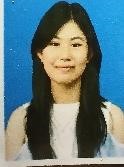 Htet Nandar No.152, Bo Min Yaung Street, Mingalar Taung Nyunt Township, Yangon, Myanmar  Telephone: 09420427878 Email: htetn1298@gmail.com  EMPLOYMENT OBJECTIVE: Freelance Translator for Burmese, English, Japanese  Services: Translation, Editing, Proofreading, Subtitling, voice over, copywriting,    Translations Rates:  English to Burmese- Rates: 0.04 per word/ 18-25USD per hour                                        Burmese to English- Rates: 0.04 or 0.03USD per word / 18-25 USD per hour                                       Japanese – Burmese: 0.06USD per word / 20 USD per hour All rates can be negotiable. Software: Adobe Illustrator, Adobe Photoshop, Microsoft Excel, PowerPoints, Microsoft word, PageMaker, Google translate and others translation apps. Translation Experience: 2 years Working for: Facebook Pages and Groups, Vlogs (subtitling, editing, translation) 	                        Online Japanese Teacher, Social influencer. Professional Certificates:    Certificates of JLPT (ADVANCED), (2022) Certificates of TOP J (INTERMIDIATE), (2021)                                                   Certificates of UNIVERSITY OF CAMBRIDGE ENGLISH (ADVANCED), Certificates of UNIVERSITY OF CAMBRIDGE ENGLISH (INTERMIDIATE),                                                   Certificates of Basic Computer KMDMATRICULATION EXAM OF CERTIFICATES FROM MYANMAR PRIVATE SCHOOL, (2021) THE CERTIFICATE OF BRITISH COUNCIL SUMMER INTENSIVE COURSES,  THE CERTIFICATE OF BRITISH COUNCIL (C1 ADVANCED),2021 Work Experience: Freelance Translator for 2 years  Online Japanese Teacher for 2 years,  English Assistant Teacher for 1 years,   Translator and editor for Facebook Pages and Blogs For 1 years.  Skilled in challenging, enriching and Japanese class teaching lessons, It’s ok for volunteering. Possess outstanding in English and Burmese communication skills, with the ability to present the information in a variety of ways.  I believe that my English, Burmese, Japanese translation skills will be enhancing the business of clients. Besides, I got my fast-typing skill in 40-60wpm in order that I can finished all of my projects in time. Cause you don’t need to concern about dead -lines. Otherwise, I have 2 years translation experience according to I can translate the sentence in native speaker ways.  My competitive translation rate – 0.04USD per word and reviewing rate – 18 USD per hour will give you a strength than your competitors. Since, I’m being 24 hours online, my clients can connect me in a glance.  As I’m quick new Full Stack Developer, I can build a website for your business. So, u can meet with your new clients.  Being a Burmese native speaker, I so blessed to give u full of my service.  I really mean also keen to work together with you.  	 	 	 	 	 	 	 	 	 	 	Htet Nandar.  